Уметь с умом распорядиться досугом — высшая ступень цивилизованности.Бертран Рассел	Работа, занятость, общественные обязанности, домашние дела, забота о семье и близких. Всё как у всех. А жизнь бежит, бежит…Суета, круговерть. Хочется  отдохнуть, отдохнуть эмоционально, расслабиться.Где в Чите это можно сделать? Ну, конечно же, на природе. Такой  отдых доступен  всем.  Но для человека, особенно для нас  учителей, необходимо общение. И коллективные поездки с коллегами нам запоминаются надолго.	Для нас они и раньше были не редкость, а сейчас  это вошло в  привычку.  Совершаем ежегодные  поездки на  Алханай, на источники в «Угсахэй», на Молоковку.	В этом году по инициативе профсоюзного комитета школы №24  решили создать «Клуб выходного дня» и  побывать в различных местах нашего  Забайкалья,  и за его пределами, постараться привлечь не только членов профсоюза, но всех работников школы, родителей, социальных партнеров.	В этом учебном году 29.09.2018г. мы вновь побывали на Алханае: освоили новый маршрут покорения его вершин.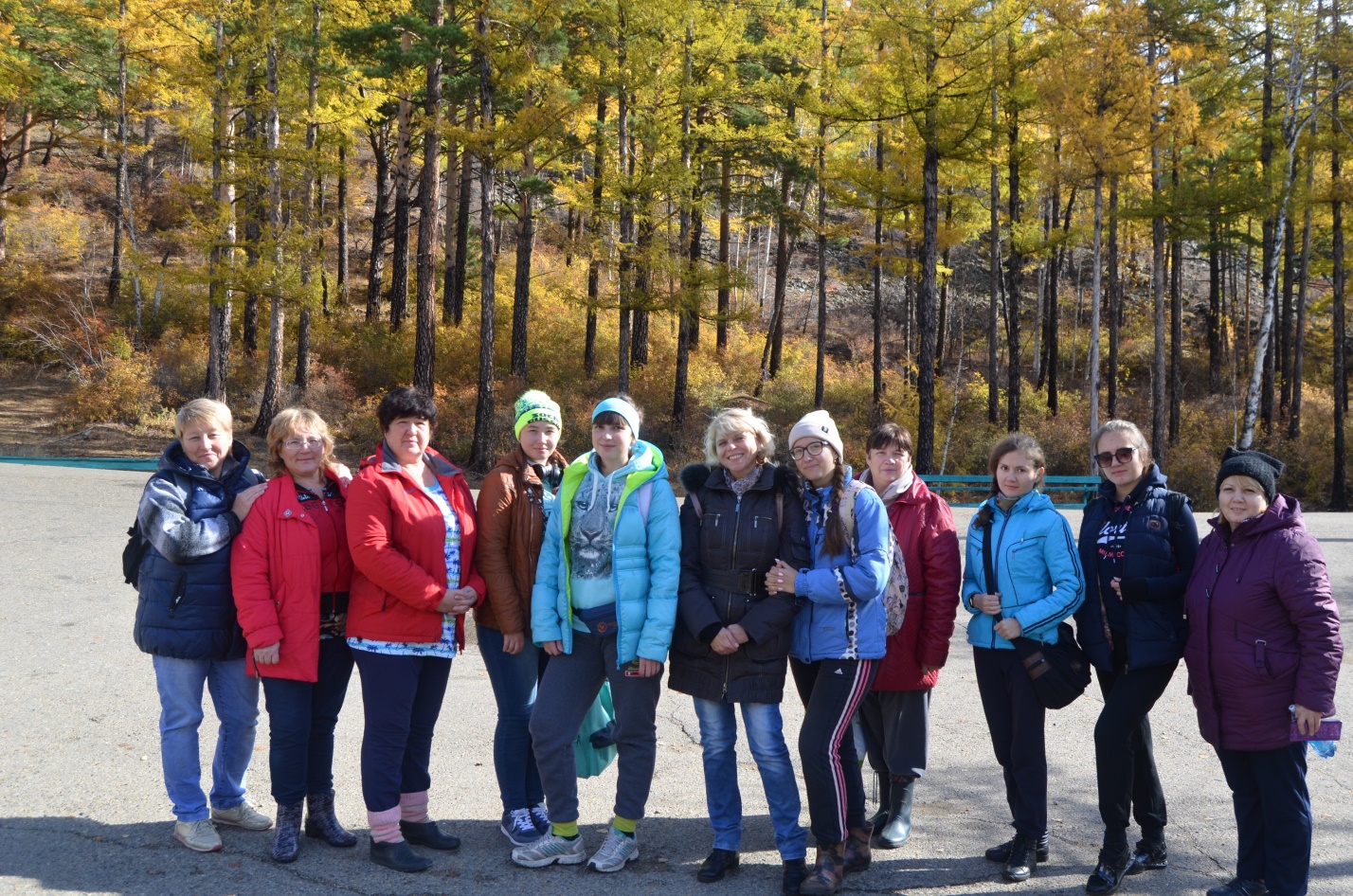 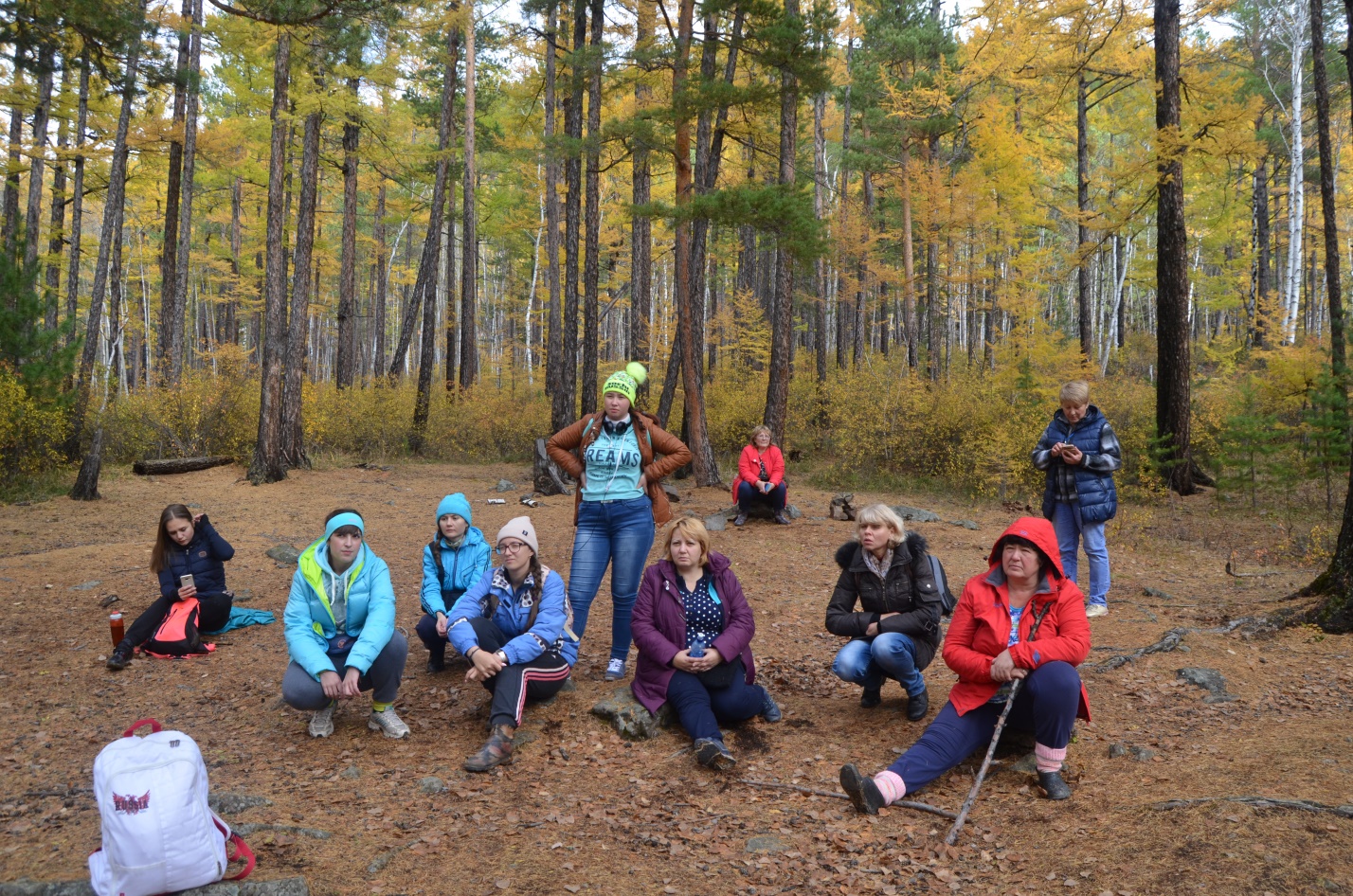 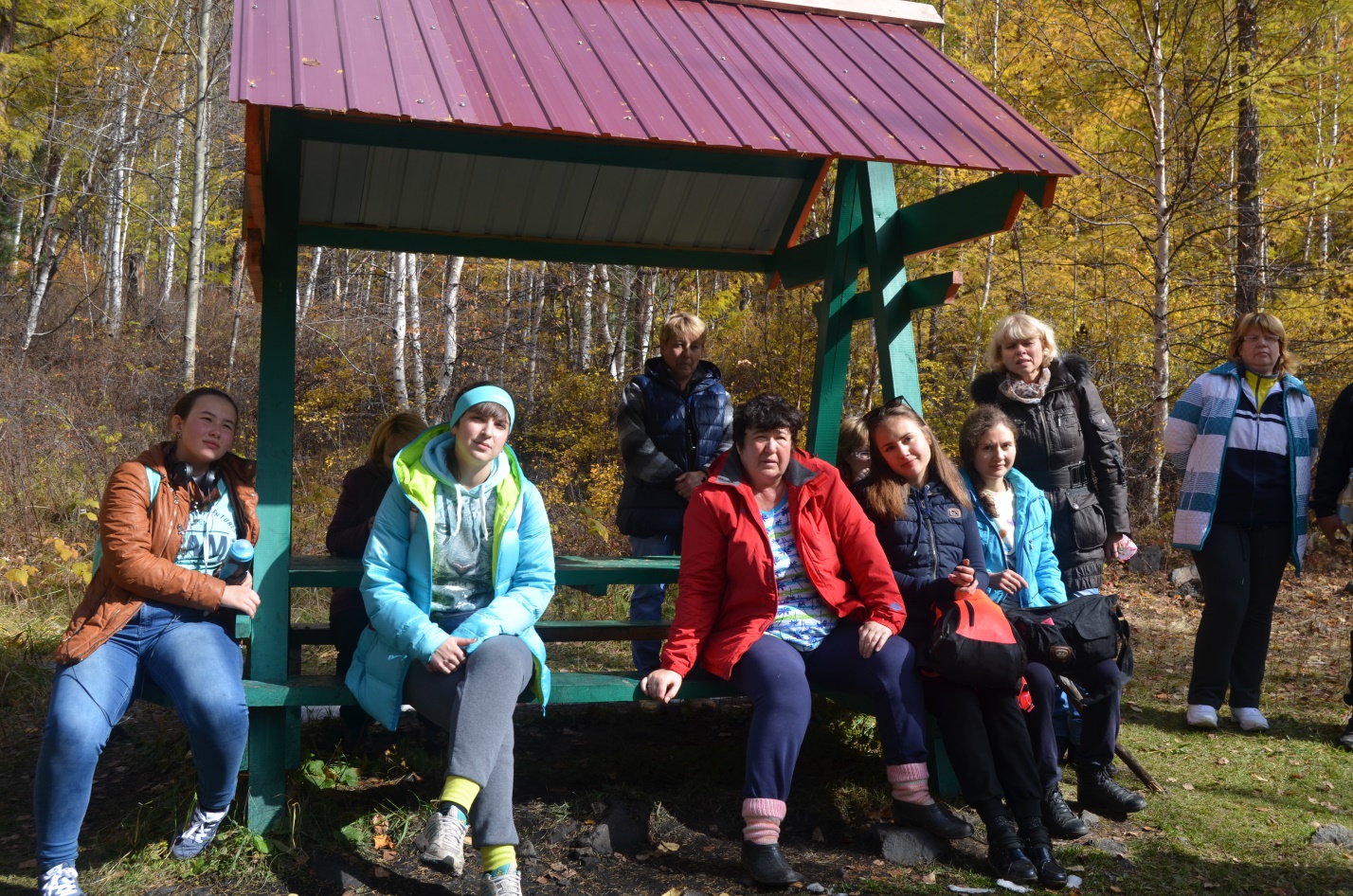  14.10.2018г.Побывали в удивительном, сказочном,  необычном месте «Карповские пороги - водопады». Пороги-т.к  камни в некоторых местах уложены , как асфальт. Водопады –   скорость реки на порогах достигает 12 м/сек  .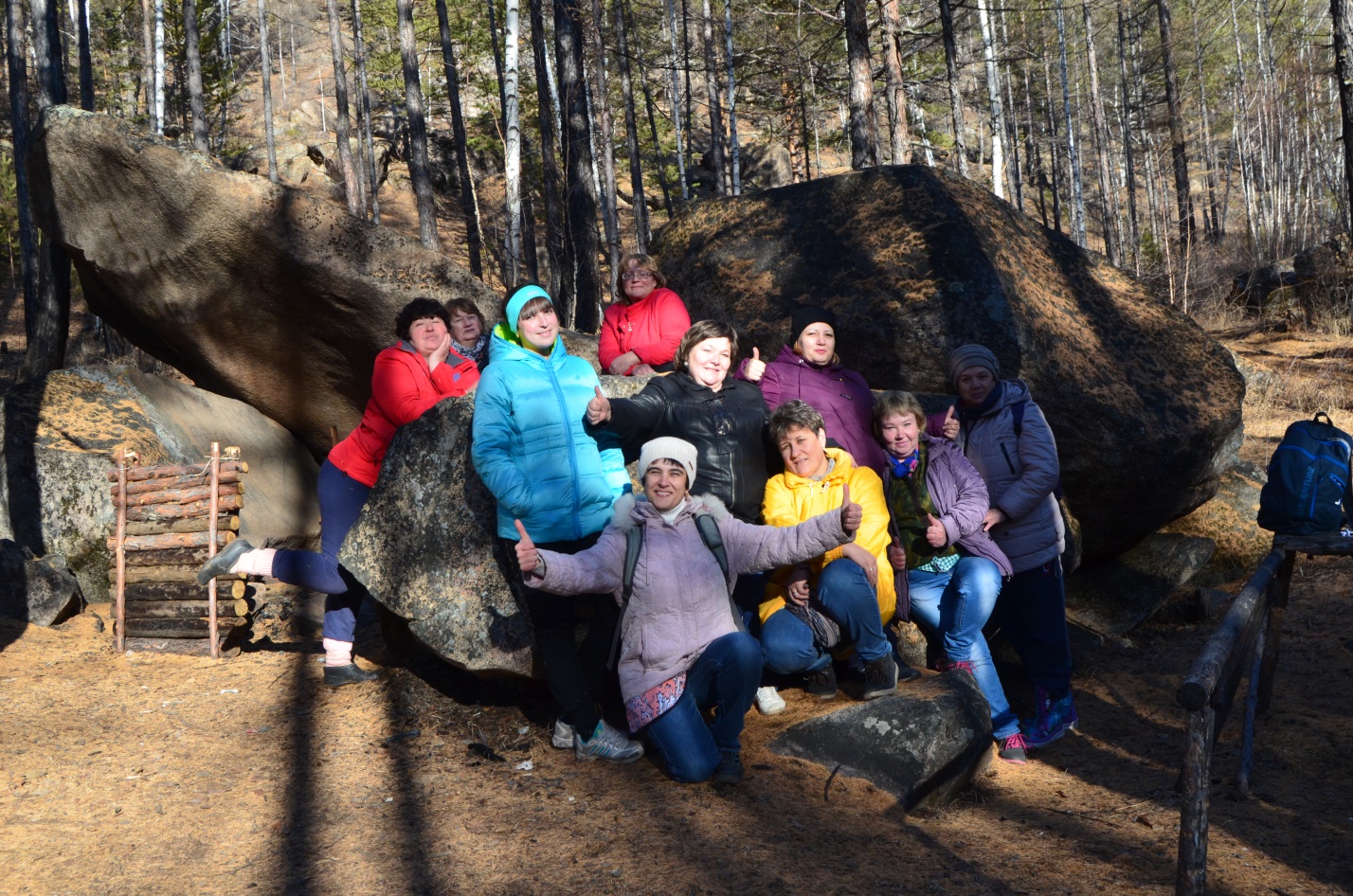 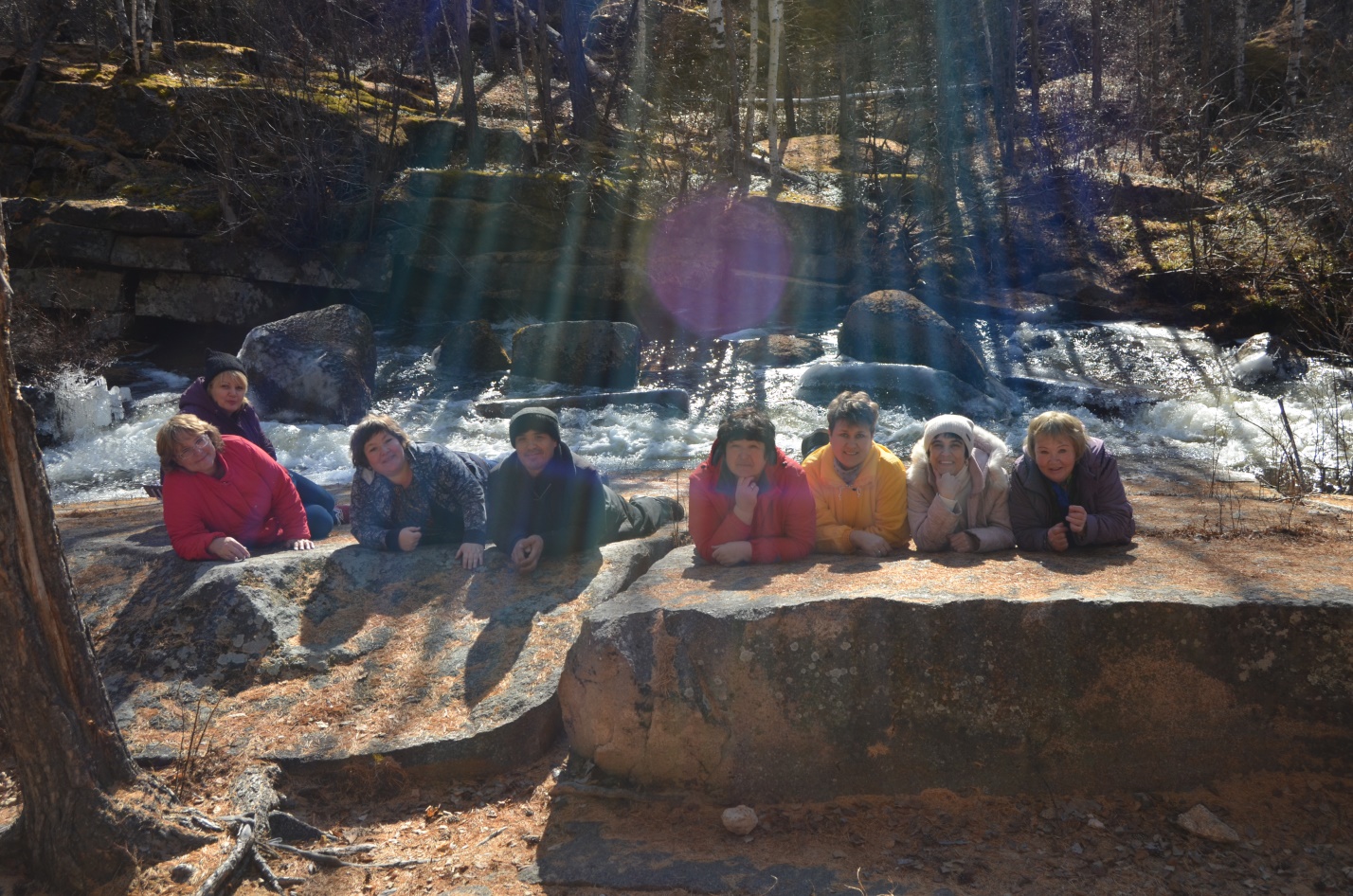 28.10.2018г.спускались в пещеры «Хээтэй», посетили   «Скалу Камень Котел»- «Чашу Чингисхана» вместе со своим постоянным гидом Тохиром Аллояровичем Мадьяровым.  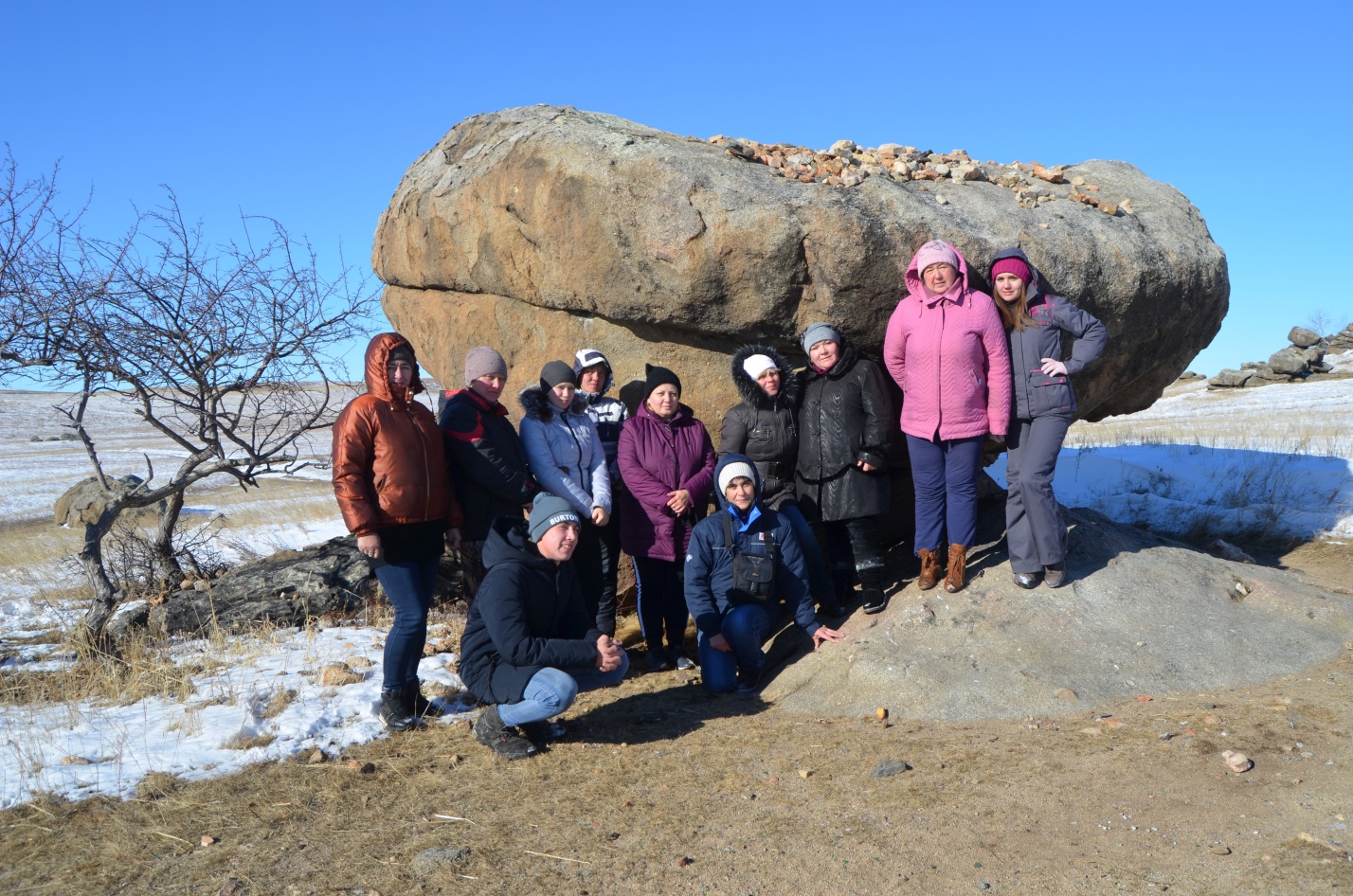 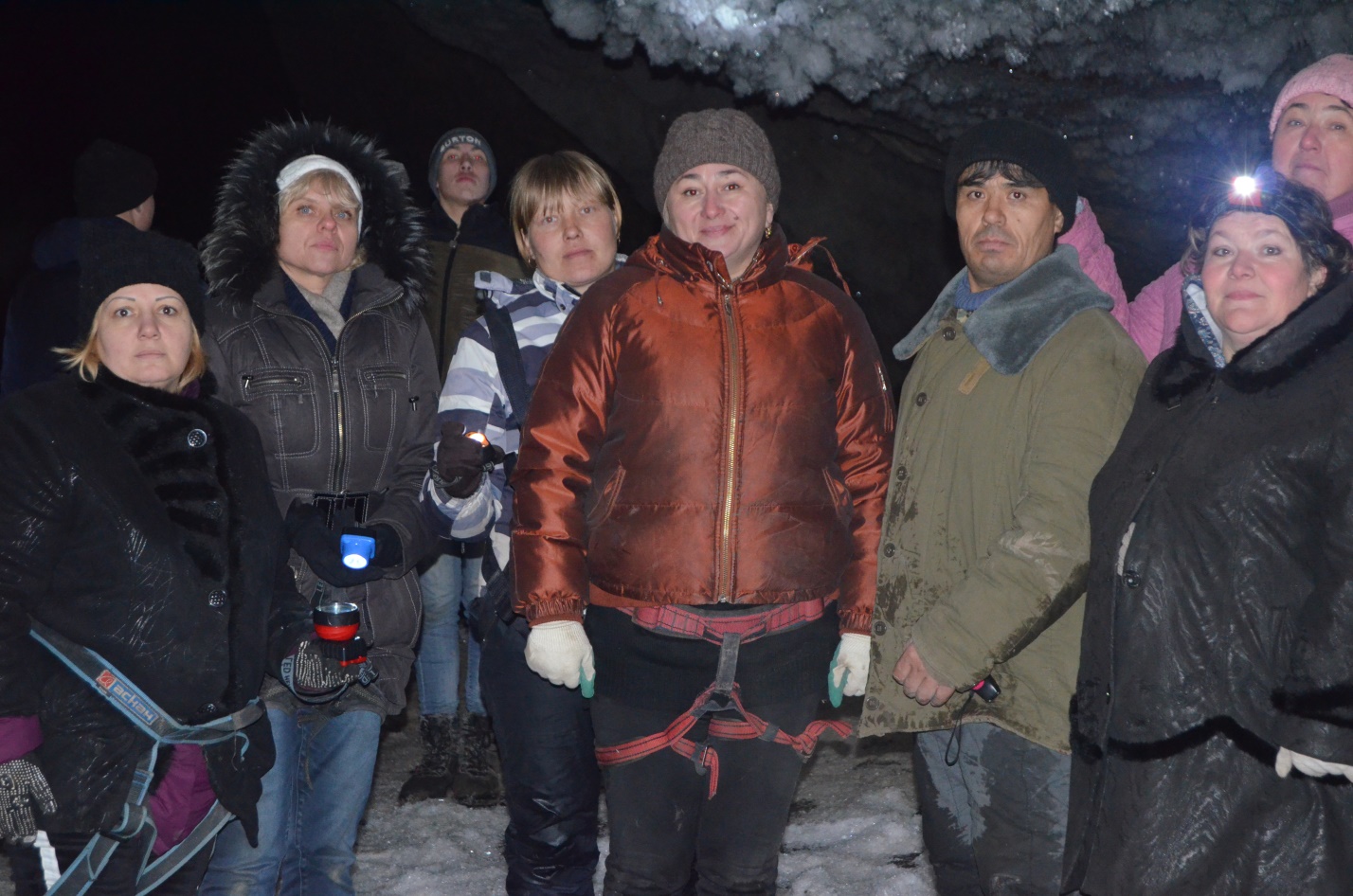 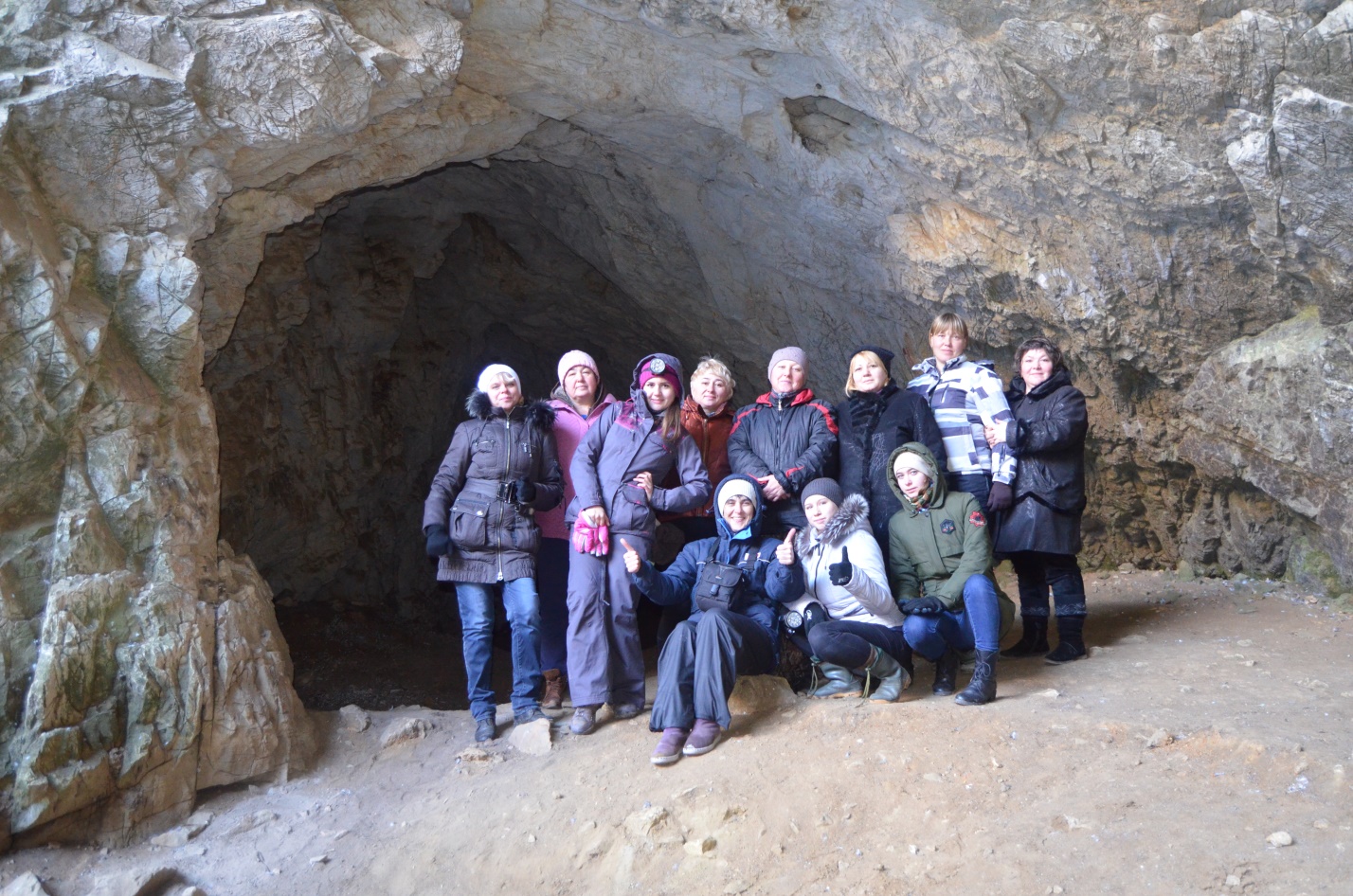 4.11.2018 посетили конкурс «Жемчужина Забайкалья»22.12.2018г. На электропоезде совершили поездку, побывав  на уникально месте,где пересекаются  линии Великого Мирового Водораздела и самая  протяженная во всем мире Транссибирская Магистраль 9288км. О такой поездке 15 лет назад мечтал Юрий Тимофеевич Руденко, заслуженный краевед Забайкальского края. Эта встреча с ним на Водоразделе состоялась.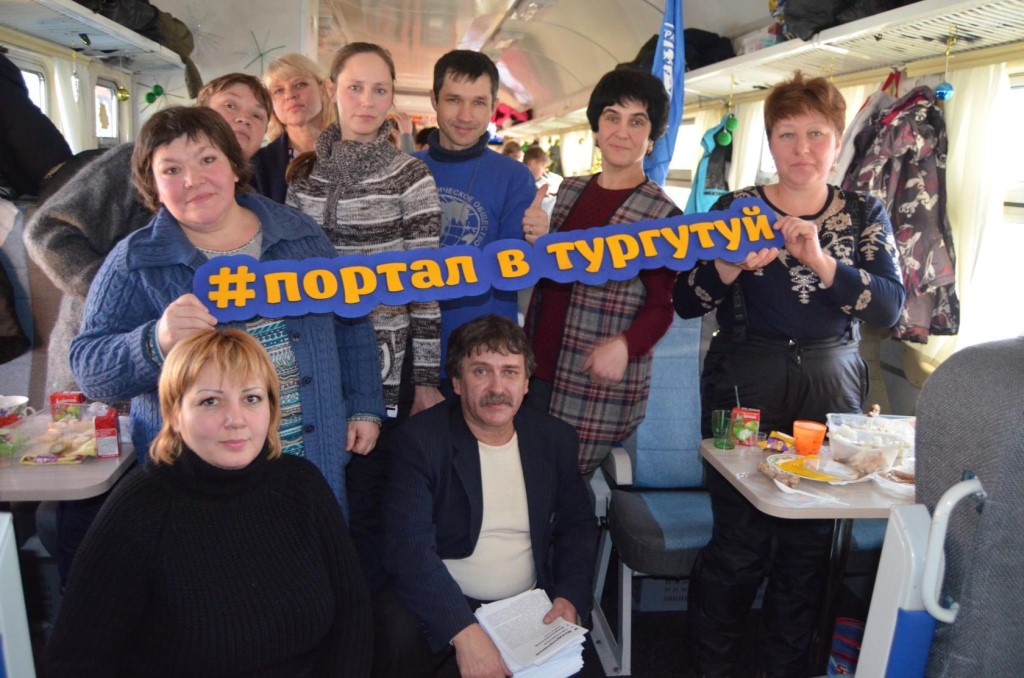 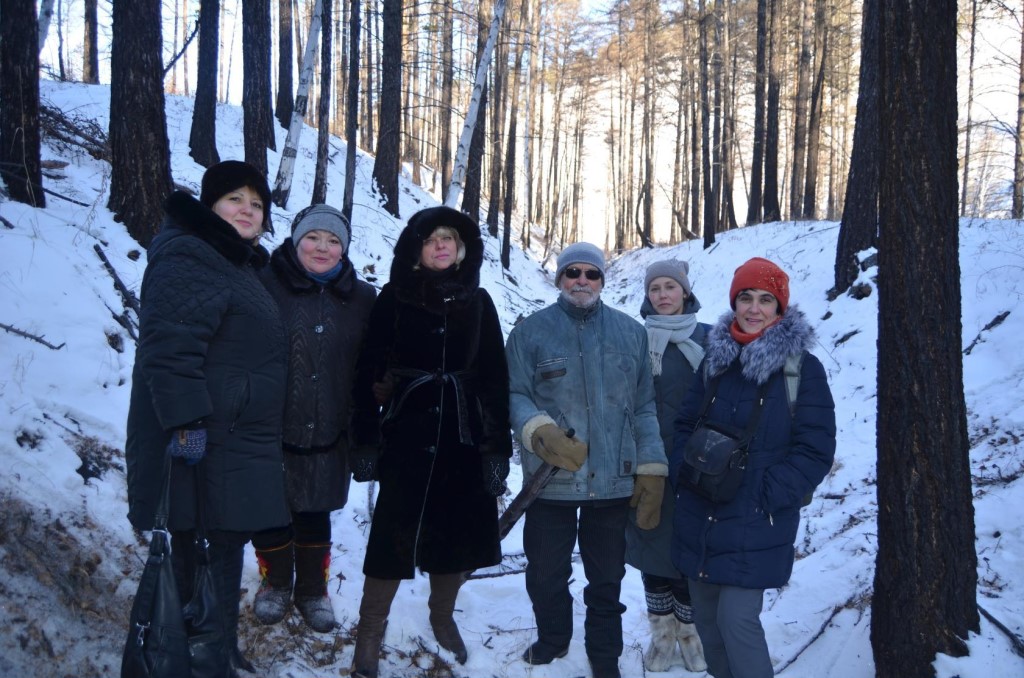 После Нового года 2 января 2019г. 12 человек посетили  г. Манчьжурию. Оказались в сказочном ледовом городке. В развлекательном комплексе  «Самовар»,поднимали тост за русско - китайскую дружбу.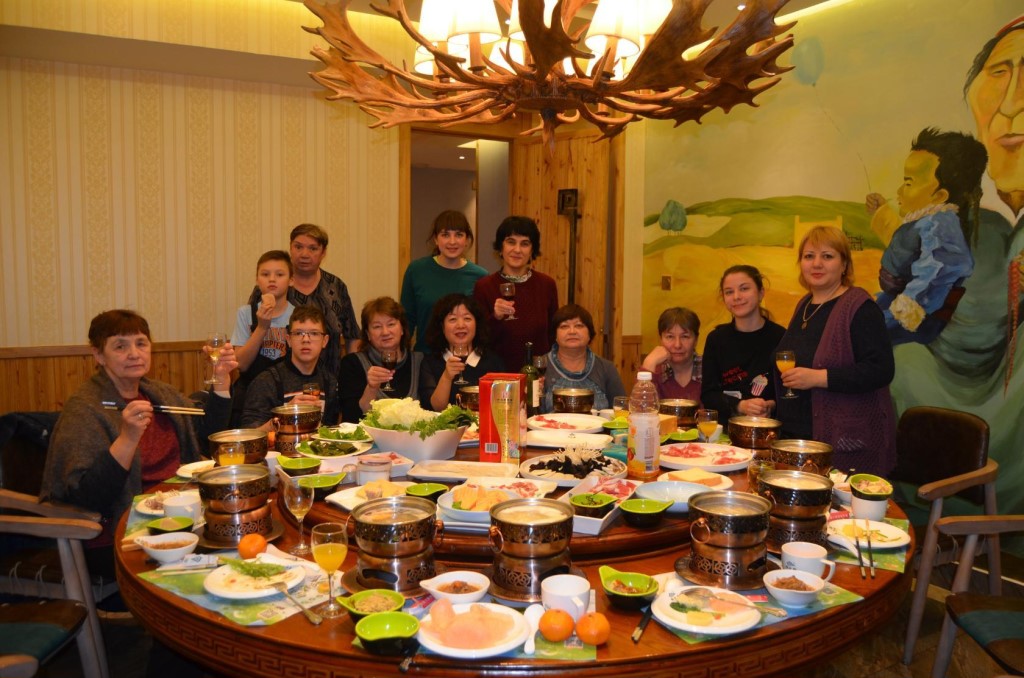 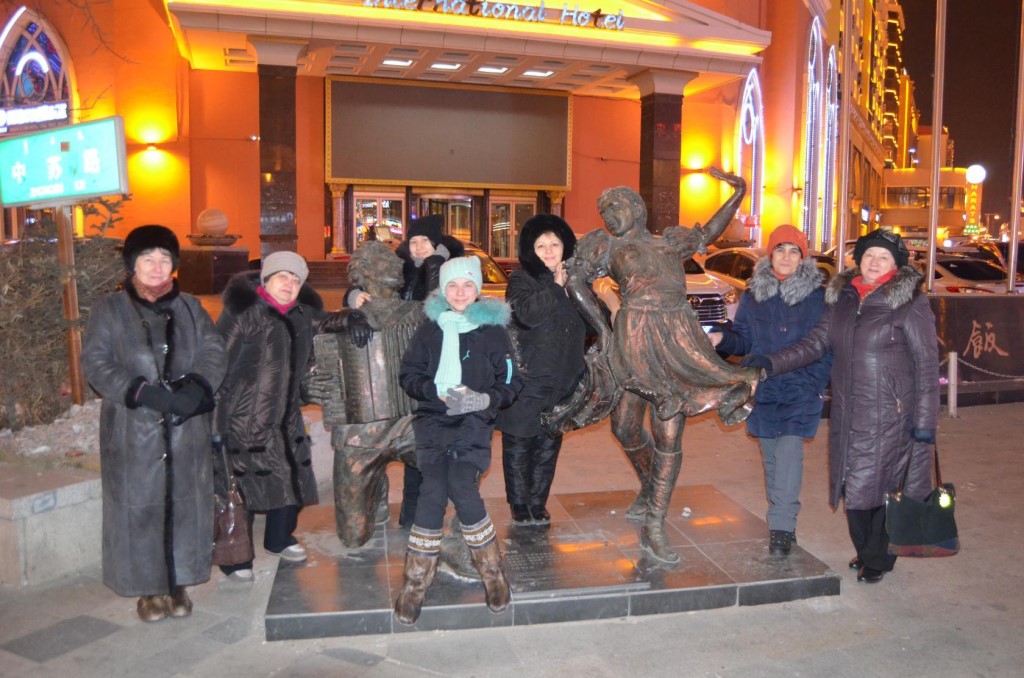  26.01.2019г. посетили г.Нерчинск, музей имени  М.Бутина,  «Забайкальский  Версаль». , побывали в Храме. Остались под большим впечатлением. Спасибо нашему экскурсоводу Светлане Ивановне за познавательную, увлекательную экскурсию, которая была пронизана  любовью к своему  краю.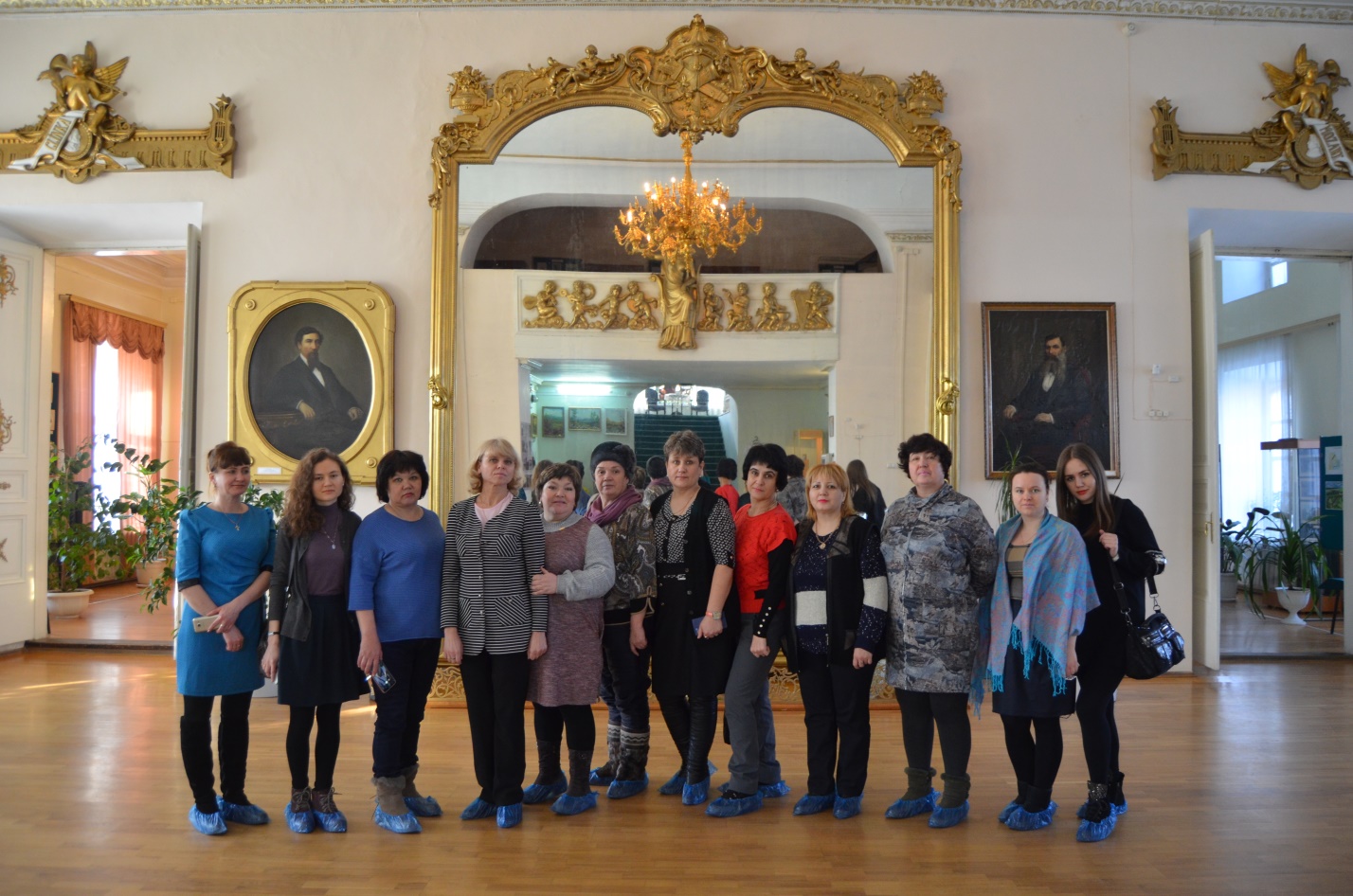 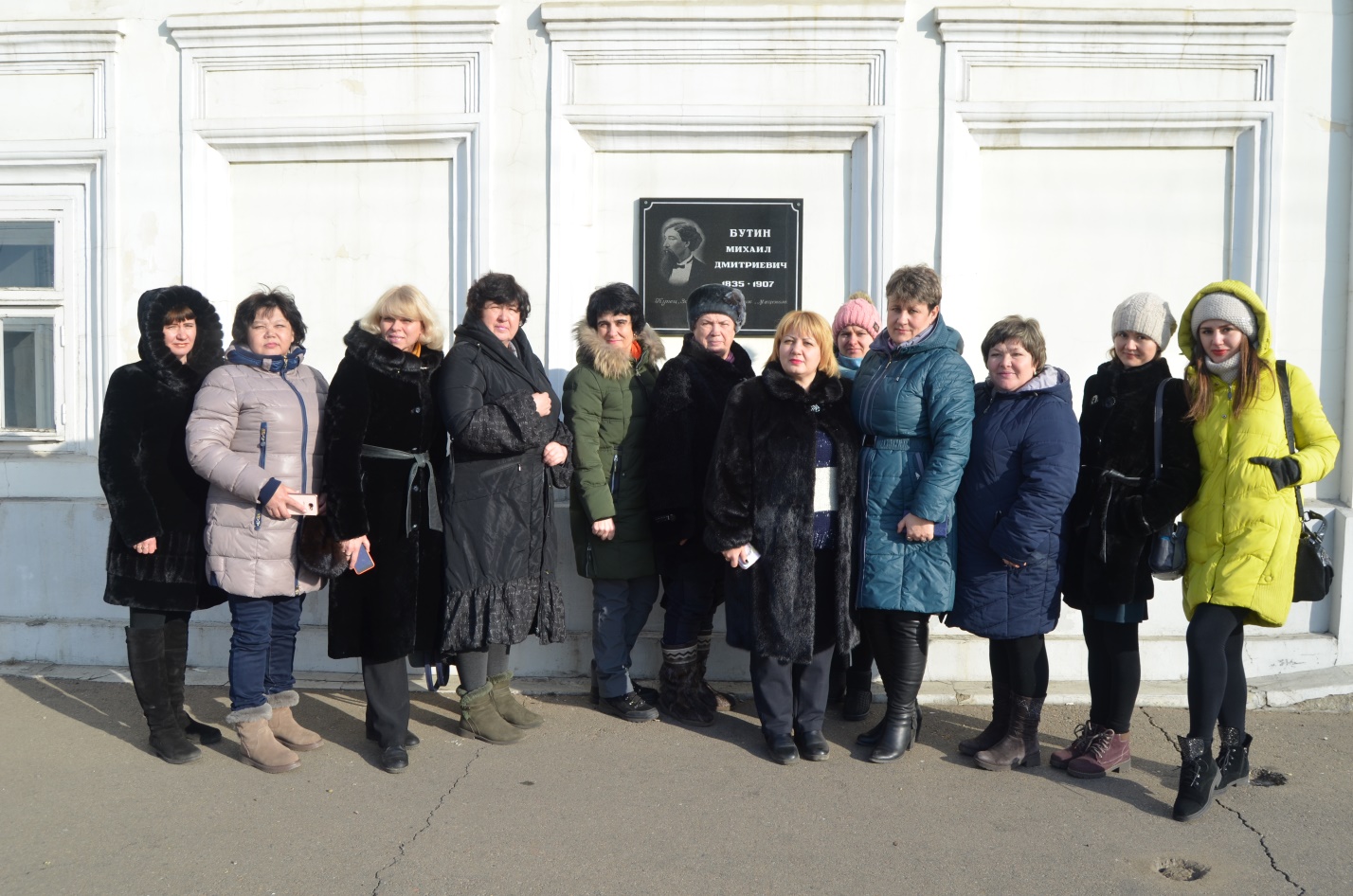 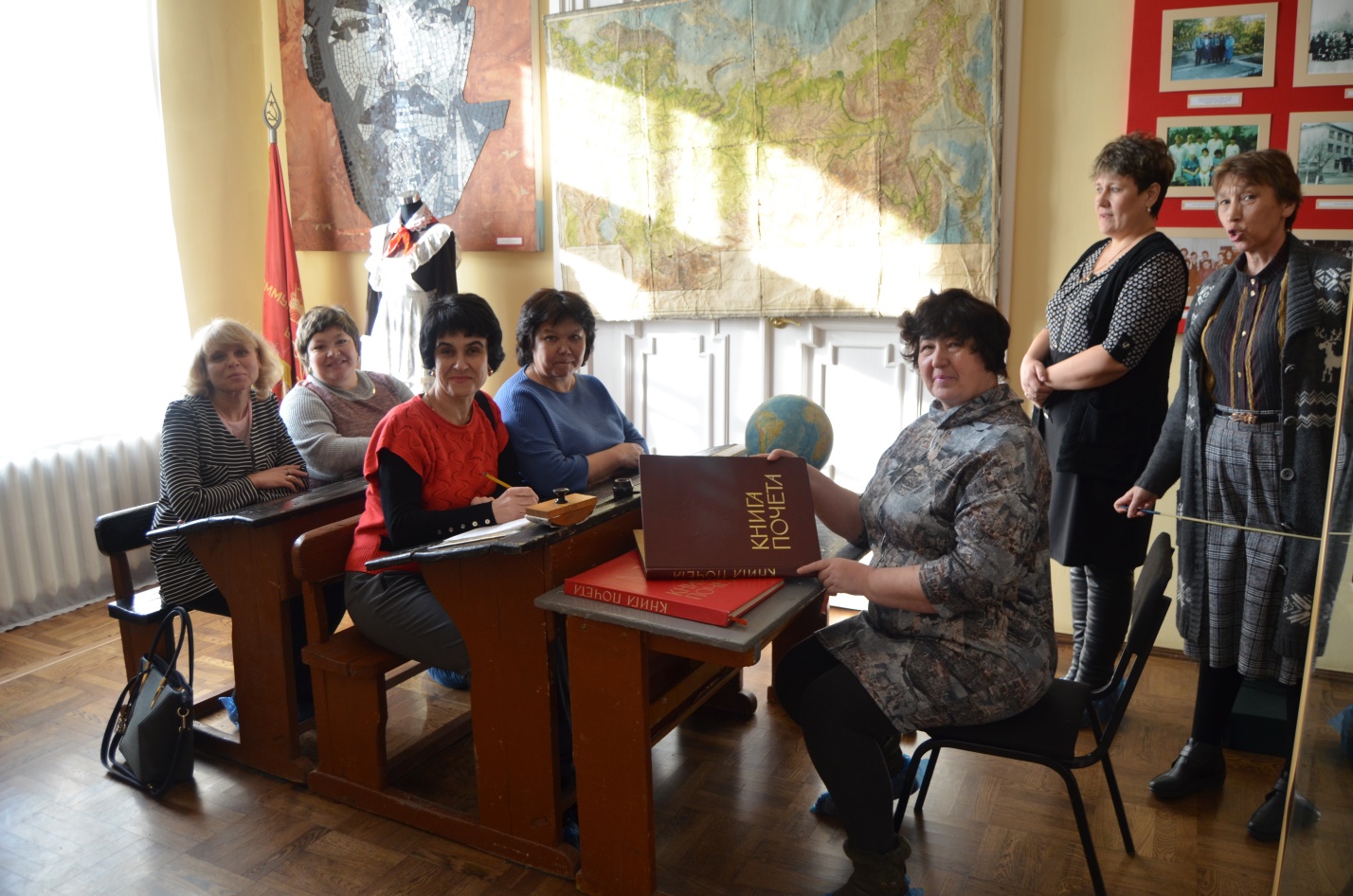  После очередного путешествия мы  продумываем маршрут  следующего. Ведь  такие совместные поездки  позволяют нам узнать  новое о своем  крае, отдохнуть  душой, насладиться  общением, сплотиться.Путешествия учат больше, чем, что бы то ни было. Иногда один день,  проведенный в других местах, дает больше, чем десять лет жизни дома.                                                                                                                   Анатоль Франс                                                                    Авторы статьи:                                                                                                                                   Т.М. Парыгина  Е.И. Мартынова